上海市工程建设质量管理协会沪工质协〔2017〕2号关于召开2017年上海市工程建设优秀QC        成果发布大会补充通知各会员单位：经研究，2017年上海市工程建设优秀QC小组活动成果发布会，定于4月20日～23日，在浙江省金华市浦江县召开。具体事项通知如下：一、会议地点浙江省金华市浦江县仙华国际会议中心（仙华路388号）报到；浙江省金华市浦江国际开元酒店。二、会议时间1、4月20日（周四）全天报到；2、4月21日（周五）～23日（周日）交流会，23日（周日）下午结束返程。                                                                               三、参加人员1、本会会长、副会长、理事、部分专家;2、各会员单位代表、被评为2017年QC小组活动优秀企业、优秀QC成果现场发布和书面交流的代表（由上级部门推荐为二等奖以上的优秀QC成果须派本组代表参加交流会）。四、其他事项1、请参加会议的代表抓紧报名，务必在4月11日前将回执发送到协会报名的邮箱（shqc2017@126.com）;2、参加上海市工程建设优秀成果发布会的QC小组代表，请带好QC成果word版书面材料一份和U盘（PPT版）；3、现场发布的优秀QC成果，请代表入住后，根据会务组分组安排进行PPT拷贝并将QC成果word版书面材料交给评委。五、费用会务费2800元/人（报到时缴纳现金或支票），食宿统一安排，费用自理。（自行/自驾前往的代表应在报名参加交流会前缴纳会务费）。六、交通本次会议集中乘坐大巴前往。请与会者在上海锦江乐园停车场上车，发车时间为4月20日下午13：00正，直达目的地。（倡导绿色通行，请各位代表尽可能乘座大巴前往）联系地址：上海普安路189号20楼   邮  编：200021联系电话：53825393  63851622*18   电子邮箱：shqc2017@126.com联 系 人：施  玮 手机：13166101320杨国华 手机：13916688171          韩育淞 手机：13585559421附件：     1、2017年上海市工程建设优秀QC成果发布大会回执；    2、驾车交通示意图；    3、付款凭证回执单。                      上海市工程建设质量管理协会                           2017年3月20日   附件12017年上海市工程建设优秀QC成果交流大会回执（回执用Eecel电子版反馈至shqc2017@126.com）注；联系人：施  玮 手机：13166101320夏咸虎  13801707446    邮箱：shqc2017@126.com  。1、请在住宿栏中选择“合住”或“单住”，单住需要补差价;请在交通栏中选择“大巴”或“自行”。2、本回执务必须于4月12日前传至邮箱，以便安排住宿；与会人员请带好身份证、泳衣、雨具等。             3、上车地点在锦江乐园停车场；开车时间：4月20日下午13:00准时发车。4、锦江乐园停车场（虹梅路沪闵路口）：地铁可乘坐1号线锦江乐园车站下车（下车步行约5分钟），公交可乘沪闵线、702、703、712、122、747路等。附件2：驾车交通示意图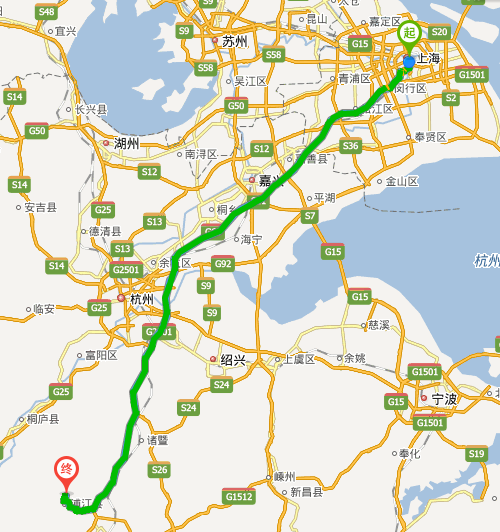 1、由上海市中心出发，途径延安路高架、南北高架、内环高架、沪闵高架路，进入G60沪昆高速（杭州方向）2、沿G60沪昆高速行驶约249.2公里，在浦江互通处，从浦江收费站驶出，进入S210。3、沿S210行驶约7.5公里，右转进入浦兰线，行驶约650米；左转进入恒昌大道，行驶约2.9公里；右转进入亚太大道，行驶约4.6公里；右转进入仙华路（浦仙线），行驶约2公里；右转进入仙华国际会议中心。附件3汇款凭证回执单说明：1、此回执单务必认真填写，并粘贴汇款存根复印件后于4月11日前传至shqc2017@126.com，财务将依此开具发票。2、联系人： 朱意而  手机： 13601748636  周幼勤   手机：136219473153、银行帐号：上海用户满意工程测评中心有限公司4332200001839300106821华夏银行上海外滩支行4、企业提供开具发票信息：此处粘贴汇款存根复印件汇款人姓名汇款金额手机手机发票单位名称发票单位名称通讯地址通讯地址邮编邮编参加人数参加人数参加人数参加人数参加人数会务费（2800元/人）会务费（2800元/人）会务费（2800元/人）会务费（2800元/人）会务费（2800元/人）